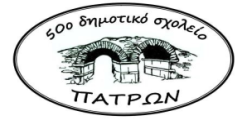 Αγαπητοί γονείς, σας παρακαλούμε να συμπληρώσετε όλα τα στοιχεία του ερωτηματολογίου και να βάλετε Χ στις επιθυμητές επιλογές. Όλα τα στοιχεία είναι εμπιστευτικά για χρήση του Σχολείου και δεν εκχωρούνται σε τρίτους. Είναι ο πατέρας εν ζωή;		ΝΑΙ               ΟΧΙΕίναι η μητέρα εν ζωή;		ΝΑΙ               ΟΧΙΕίναι οι γονείς σε διάσταση;		ΝΑΙ               ΟΧΙΑν ΝΑΙ, υπάρχει εκκρεμότητα κηδεμονίας;		ΝΑΙ               ΟΧΙΑν ΝΑΙ, ποιος έχει την επιμέλεια;		ΠΑΤΕΡΑΣ            ΜΗΤΕΡΑΤο παιδί θα φεύγει μόνο του από το σχολείο;		ΝΑΙ               ΟΧΙΑν ΟΧΙ, ποιος θα το συνοδεύει;	   ___________________________________Τηλέφωνο επικοινωνίας συνοδού: 	   ___________________________________Έχει το παιδί κάποιο χρόνιο πρόβλημα υγείας;		ΝΑΙ               ΟΧΙΑν ΝΑΙ, περιγράψτε το:____________________________________________________________________________________________________________________________________________________________________Έχει το παιδί διαγνωσμένη Μαθησιακή Δυσκολία;		ΝΑΙ               ΟΧΙΑν ΝΑΙ, περιγράψτε την:____________________________________________________________________________________________________________________________________________________________________Αν θέλετε προσθέστε οτιδήποτε νομίζετε πως πρέπει να γνωρίζει το σχολείο:____________________________________________________________________________________________________________________________________________________________________Πάτρα ______________, 2022___ ΚΗΔΕΜΟΝΑΣ(υπογραφή, ονοματεπώνυμο)Α. ΣΤΟΙΧΕΙΑ ΕΓΓΡΑΦΟΜΕΝΟΥ ΜΑΘΗΤΗΑ. ΣΤΟΙΧΕΙΑ ΕΓΓΡΑΦΟΜΕΝΟΥ ΜΑΘΗΤΗΑ. ΣΤΟΙΧΕΙΑ ΕΓΓΡΑΦΟΜΕΝΟΥ ΜΑΘΗΤΗΑ. ΣΤΟΙΧΕΙΑ ΕΓΓΡΑΦΟΜΕΝΟΥ ΜΑΘΗΤΗΕΠΙΘΕΤΟΟΝΟΜΑΦΥΛΟΑΓΟΡΙ              ΚΟΡΙΤΣΙΑ.Μ.Κ.Α.ΤΟΠΟΣ ΓΕΝΝΗΣΗΣΗΜΕΡΟΜΗΝΙΑ ΓΕΝΝΗΣΗΣΤΟΠΟΣ ΔΗΜΟΤΟΛΟΓΙΟΥΤΟΠΟΣ ΜΗΤΡΩΟΥ ΑΡΡΕΝΩΝΙΘΑΓΕΝΕΙΑΕΤΟΣ ΕΛΕΥΣΗΣ ΣΤΗΝ ΕΛΛΑΔΑ (για αλλοδαπούς)ΔΙΕΥΘΥΝΣΗ ΚΑΤΟΙΚΙΑΣΤΗΛΕΦΩΝΟΒ. ΣΤΟΙΧΕΙΑ ΓΟΝΕΩΝΒ. ΣΤΟΙΧΕΙΑ ΓΟΝΕΩΝΒ. ΣΤΟΙΧΕΙΑ ΓΟΝΕΩΝΒ. ΣΤΟΙΧΕΙΑ ΓΟΝΕΩΝΠΑΤΕΡΑΣΠΑΤΕΡΑΣΜΗΤΕΡΑΜΗΤΕΡΑΕΠΙΘΕΤΟΕΠΙΘΕΤΟΟΝΟΜΑΟΝΟΜΑΕΠΑΓΓΕΛΜΑΕΠΑΓΓΕΛΜΑΓΡΑΜΜΑΤΙΚΕΣ ΓΝΩΣΕΙΣΓΡΑΜΜΑΤΙΚΕΣ ΓΝΩΣΕΙΣΚΙΝΗΤΟ ΤΗΛΕΦΩΝΟΚΙΝΗΤΟ ΤΗΛΕΦΩΝΟEmailEmailΓ. ΣΤΟΙΧΕΙΑ ΚΗΔΕΜΟΝΑΓ. ΣΤΟΙΧΕΙΑ ΚΗΔΕΜΟΝΑΓ. ΣΤΟΙΧΕΙΑ ΚΗΔΕΜΟΝΑΚΗΔΕΜΟΝΑΣ ΕΙΝΑΙ:          _____________ΟΙ ΓΟΝΕΙΣ         _____________Ο ΠΑΤΕΡΑΣ         _____________Η ΜΗΤΕΡΑ         _____________ΑΛΛΟΣσυμπληρώνεται ΜΟΝΟ αν ο κηδεμόνας δεν είναι κάποιος από τους γονείςσυμπληρώνεται ΜΟΝΟ αν ο κηδεμόνας δεν είναι κάποιος από τους γονείςΚΗΔΕΜΟΝΑΣ ΕΙΝΑΙ:          _____________ΟΙ ΓΟΝΕΙΣ         _____________Ο ΠΑΤΕΡΑΣ         _____________Η ΜΗΤΕΡΑ         _____________ΑΛΛΟΣΕΠΙΘΕΤΟΚΗΔΕΜΟΝΑΣ ΕΙΝΑΙ:          _____________ΟΙ ΓΟΝΕΙΣ         _____________Ο ΠΑΤΕΡΑΣ         _____________Η ΜΗΤΕΡΑ         _____________ΑΛΛΟΣΟΝΟΜΑΚΗΔΕΜΟΝΑΣ ΕΙΝΑΙ:          _____________ΟΙ ΓΟΝΕΙΣ         _____________Ο ΠΑΤΕΡΑΣ         _____________Η ΜΗΤΕΡΑ         _____________ΑΛΛΟΣΕΠΑΓΓΕΛΜΑΚΗΔΕΜΟΝΑΣ ΕΙΝΑΙ:          _____________ΟΙ ΓΟΝΕΙΣ         _____________Ο ΠΑΤΕΡΑΣ         _____________Η ΜΗΤΕΡΑ         _____________ΑΛΛΟΣΓΡΑΜΜΑΤΙΚΕΣ ΓΝΩΣΕΙΣΚΗΔΕΜΟΝΑΣ ΕΙΝΑΙ:          _____________ΟΙ ΓΟΝΕΙΣ         _____________Ο ΠΑΤΕΡΑΣ         _____________Η ΜΗΤΕΡΑ         _____________ΑΛΛΟΣΚΙΝΗΤΟ ΤΗΛΕΦΩΝΟΚΗΔΕΜΟΝΑΣ ΕΙΝΑΙ:          _____________ΟΙ ΓΟΝΕΙΣ         _____________Ο ΠΑΤΕΡΑΣ         _____________Η ΜΗΤΕΡΑ         _____________ΑΛΛΟΣemailΔ. ΑΔΕΛΦΙΑέχει αδελφό ή αδελφή που φοιτά στο σχολείο;                                                                                    ΟΧΙ                      ΝΑΙ   φοιτά στην _____ τάξηΕ.  ΠΡΟΣΘΕΤΑ ΣΤΟΙΧΕΙΑ